学習ステーション・千代田区キャンパスコンソ・千代田区商店街連合会連携事業「千代田のさくらフェスティバル」出展ブースプロジェクト～インバウンド増による訪日外国人に向けて～（実施要領）１．目的　ラグビーワールドカップに続き、東京オリンピック・パラリンピックの開催を控え、多くの外国人が来日しています。市ケ谷キャンパス周辺を訪れる外国人観光客もいっそう増えることが予想されます。この度、千代田区商店街連合会の皆様より「千代田のさくらフェスティバル」（２０２０年春）におけるブース出展の企画・協力のご依頼をいただきました。学生独自の視点、感性を活かし、満開の桜と共に訪日外国人の皆様を温かくお迎えする企画立案に興味のある学生を募集いたします。２．プログラム内容（１）千代田区内近接大学の高等教育連携強化コンソーシアム（千代田区キャンパスコンソ）によるプログラム千代田区徒歩圏内にキャンパスが近接する５大学（大妻女子大学・大妻女子大学短期大学部、共立女子大学・共立女子短期大学、東京家政学院大学、二松学舍大学、法政大学）が近接の立地を生かした連携を図ることにより、学生の学びや社会の人材養成に対する要請など多様なニーズに適切に対応することを目的としたプログラムです。５大学に在籍する学生から本プロジェクトメンバーを広く募集し、学生・教職員協同による活動を行います。（２）出展企画「千代田のさくらフェスティバル」の商店街連合会ブース（テント）における出展企画を考えます。テーマは「インバウンド増を踏まえた訪日外国人向けの企画」です。さくらフェスティバル当日、ブースでの簡単な来客対応も実施しますが、参加は任意とします。３．活動日程・募集内容（１）１１月２９日まで　　参加学生募集（２）１２月３日（火）　１７：００～　　応募者への説明会（千代田区商店街連合会参加）　（３）１２月末まで　　学生による活動（顔出しパネルデザインなど）（４）３月下旬　　　　さくらフェスティバル（参加任意）４．参考（１）千代田のさくらフェスティバルの概要ａ．日程　　２０２０年３月下旬～４月上旬を目途に３日間開催　　※正確な開催日程は桜の開花予想を参考に３月上旬に決定される。ｂ．場所　　靖国神社参道ｃ．主催　　千代田区商店街連合会　　※「千代田区のさくら祭り」に合わせて開催（２）その他ａ．「千代田のさくらフェスティバル」には、千代田区商店街連合会の他、連合会の各商店街、区内の各団体（観光協会等）、区の姉妹提携自治体（嬬恋村、五城目町）等がブースを出展する。ｂ．花見のシーズンに開催するため、例年多くの観光客でにぎわっている。＜参考ＵＲＬ＞千代田区商店街連合会　https://chiyodaku-shoren.jp/さくらフェスティバル（平成27年度）　https://chiyodaku-shoren.jp/event/sakura.html以　上募集期間　2019年 11月29日（金）17：00まで募集対象　千代田区キャンパスコンソーシアム加盟大学（大妻女子大学・大妻女子大学短期大学部、共立女子大学・共立女子短期大学、東京家政学院大学、二松学舍大学、法政大学）の学生　（学部・学科・学年不問）応募条件　本プログラムの課題テーマに関心を持ち、以下の【活動場所】における参加が可能なこと
　※必ず【注意事項】欄の内容を確認にうえ、ご応募ください。募集人数　10名程度応募方法以下URL・QRコードからお申込みください。 　https://forms.gle/Jjc5YZcBTNTCQB9A7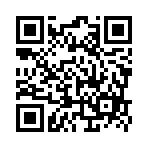 選考方法　・応募者多数の場合は抽選とします。結果は12月２日（月）までにメールにて通知します。活動場所　・法政大学市ヶ谷キャンパス。その他活動上、必要とされた場所。注意事項　・本プログラムは正課外活動（単位認定等はありません）です。　・活動場所までの交通費等は、原則参加者の負担となります。
　・後日お伝えする公式なスケジュール以外にも必要に応じて自主的にミーティングやグループワークを実施することがあります。
　・抽選を実施の際には厳正に行います。結果に関するお問い合わせにはお答えいたしません。　お問い合わせ　学習ステーション（市ヶ谷キャンパス 富士見坂校舎 2階）　TEL：03-3264-9072   E-mail：l-station-jimu@ml.hosei.ac.jp